᷀  ̩̩ 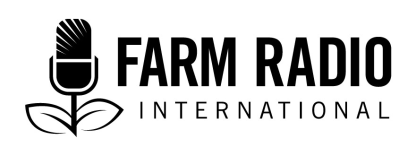 ________________________________________________________________Fífi ọ̀rọ̀ wá akóṣẹ́mọṣẹ́ lẹ́nu wò: Àwon ìlànà tó dára jùlọ fún agbóhùnsáfẹ́fẹ́ àti akóṣẹ́mọṣẹ́___________________________________________________________________________Ìfihàn ìbẹ̀rẹ̀ Fífi ọ̀rọ̀ wá àwọn akọ́ṣẹ́mọṣẹ́ lẹ́nu wò bù kún ètò àgbẹ̀ rẹ lórí rẹ́díò lọ́pọ̀lọpọ̀. Ó máa ńfi àwọn olùgbọ́ rẹ lọ́kàn balẹ̀ wípé ohun tí wón ńgbọ́ lóríi ètò náà wá látẹnu ẹni tó ṣeé gbẹ́kẹ̀lé. Má gbàgbé wípé àwọn àgbẹ̀ míràn náà jẹ́ akọ́ṣẹ́mọṣẹ́.Wá gbọ́ o, Ìtọ́ni-fún-ìgbóhùnsáfẹ́fẹ́ yìí wà fún àwọn agbóhùnsáfẹ́fẹ́ àti akọ́ṣẹ́mọṣẹ́, nítorí ó ṣe pàtàkì kí àwọn méjèèjì mọ ipa àti ìhùwàsí tó bójúmu fún oníkúlùkù nínúu ìfọ̀rọ̀wánilẹ́nuwò. Ọ̀nà wo ni fífi ọ̀rọ̀ wá akọ́ṣẹ́mọṣẹ́ lẹ́nu wò lọ́na tó múná-dóko lè gbà ràn mí lọ́wọ́ láti ṣe ojúṣe mi sí àwọn olùgbọ́ mi?Ó máa ńjẹ́ kí àwọn olùgbọ́ ní ìmọ̀ tó kún àti èyí tó wúlo fún wọn dáadáa.Ó ńjẹ́ kí ìmọ̀ àti ìrírí àwọn olùgbọ́ túbọ̀ gbinlẹ̀ síi pẹ̀lú ìtọ́kasí ìwádìí àti ọ̀rọ́ ìkọ́ṣẹ́mọṣẹ́, tàbí ìmọ̀ abínibí tó gbéwọ̀n.Ó máa ń fún àwọn olùgbọ́ ní ìfọ̀kànbalẹ̀ wípé wọ́n ńlo ìlànà ètò ọ̀gbìn tó dáńtọ́, tàbí kó ràn wọ́n lọ́wọ́ láti yí àwon ìlànà ètò ọ̀gbìn tí kò fi bẹ́ẹ̀ múná-dóko padà.Ó lè ran olùgbọ́ lọ́wọ́ láti ní ìmọ̀ tutun àti òye nípa ìlànà tutun.Ó lè jẹ́ kóríyá fún àwọn olùgbọ́ láti bá àwọn akọ̀wé àgbẹ̀ (extension officers) àti akọ́ṣẹ́mọṣẹ́ míràn sọ̀rọ̀ ní agbègbè wọn.Ọ̀nà wo ló lè fi ràn mí lọ́wọ́ láti jẹ́ kí n kó ètò tó dára síi jọ?Ó ń ṣokùnfà ìbáṣepọ̀ láàárín àwọn ikọ̀ tó ńṣe ètò àti àwọn akọ́ṣẹ́mọṣẹ́.Ó ńjẹ́ kí àwọn akọ́ṣẹ́mọṣẹ́ máa kópa lórí ètò oríi rẹ́díò lóòrè-kóòrè.
Báwo ni màá ṣe bẹ̀rẹ̀? (Túbọ̀ mọ̀ nípa eléyìí àti àwọn ǹkan míràn ní ẹ̀kúnrẹ́rẹ́ nísàlẹ̀)Gbáradì Àwọn ìbẹ̀rẹ̀ àti ìparí Bọ̀wọ̀ fún ènìyàn Lo àwọn ìlànà ìfọ̀rọ̀wánilẹ́nuwò tó bójúmu Ǹjẹ́ ìyàtọ́ wà nínúu ìfọ̀rọ̀wánilẹ́nuwò pẹ̀lú àwọn akọ́ṣẹ́mọṣẹ́ àti àwọn àgbẹ̀? Ìtakora ojúṣe àti ohun tí o fẹ́, oríṣi-ríṣi ìwòye lóríi ìmò Pípanáa wàhálà Wíwá ọ̀nà láti borí àwọn àsà kan àti àwọn ìṣe míràn tí ó lè jẹ́ ìdíwọ́ fún ìfọ̀rọ̀wánilẹ́nuwò tó dára Kí ọkùnrin fi ọ̀rọ̀ wá obìrin lẹ́nu wò àti kí obìrin fi ọ̀rọ̀ wá ọkùnrin lẹ́nu wò Ṣíṣe àgbélárugẹ ìbáṣepọ̀ Ẹ̀kúnrẹ́rẹ́ Àlàyé 1) Gbáradì Fún ẹni tó ńfi ọ̀rọ̀ wáni lẹ́nu wò: Pinu lóríi àkòrí àti àwọn ohun tí o fẹ́ kí ìfọ̀rọ̀wánilẹ́nuwò ọ̀hún gbé yẹ̀wò. Fún àpẹẹrẹ:“Lónìí, aó sọ̀rọ̀ nípa fífún adìyẹ ní kòkòrò jẹ. Aó sọ̀rọ̀ nípa oríṣiríṣi kòkòrò tí a lè fún adìye jẹ, àwọn ọ̀nà tí a lè gbà láti mú àwọn kòkòrò wọ̀nyí àti láti sìn wọ́n, pẹ̀lú àǹfàní àti ìpèníjà tó wà níbẹ̀.” Tètè mú ọjọ́ àti àkókò ìfọ̀rọ̀wánilẹ́nuwò ọ̀hún síwájú, kí o lè ríi dájú pé akọ́ṣẹ́mọṣẹ́ yíò lè kópa nínúu rẹ̀. Àti pé kí o jẹ́ kí akọ́ṣẹ́mọṣẹ́ mọ iye àkókò tí ìfọ̀rọ̀wánilẹ́nuwò ọ̀hún yíò gbà.Ṣe àwọn ìwádìí kan lóríi àkòrí ìfọ̀rọ̀wánilẹ́nuwò ọ̀hún, kí o lè ní òye àwọn ọ̀rọ̀ àti ìbéèrè tó yẹ. Tí o bá fẹ́ fi ọ̀rọ̀ wá akọ̀wé àgbẹ̀ lẹ́nu wò, ríi dájú wípé o ti fi ọ̀rọ̀ wá àwọn àgbẹ̀ kan lẹ́nu wò ṣáájú kí o lè mọ àwọn ìbéèrè tí àwọn àgbẹ̀ yíò fẹ́ ìdáhùn sí.Ríi dájú pé o ṣe ìwádìí díẹ̀ nípa akọ́ṣẹ́mọṣẹ́ tí o fẹ́ fi ọ̀rọ̀ wá lẹ́nu wò, kí o lè mọ ẹ̀ka tí ó ti ní ìmọ́ dáadáa. Kọ ìbéèrè rẹ láti tọ́ ẹni tí ò ńfi ọ̀rọ̀ wá lẹ́nu wò sọ́nà lóríi àkòrí ìfọ̀rọ̀wánilẹ́nuwò ọ̀hún. Àìjẹ́bẹ́ẹ̀, ẹni tí ò ńfi ọ̀rọ̀ wá lẹ́nu wò lè máa sọ̀rọ̀ nípa àwọn ohun tí kò jọ mọ́ àkòrí ìfọ̀rọ̀wánilẹ́nuwò ọ̀hún. Ríi dájú wípé o sọ fún ẹni tí o fẹ́ fi ọ̀rọ̀ wá lẹ́nu wò wípé o máa gba ohùn rẹ̀ sílẹ̀, àtipé ó ṣeéṣe kí wọ́n gbée sórí afẹ́fẹ́. Ríi dájú wípé akọ́ṣẹ́mọṣẹ́ ọ̀hún mọ àwọn tí olùgbọ́ rẹ jẹ́: bóyá àwọn àgbẹ̀ gbágùdá alábọ́dé ni tó jẹ́ wípé wọ́n lè má kàwé púpò, tí ó jẹ́ wípé yíò tètè yé wọn tí a bá sọ̀rọ̀ lọ́nà tíò jinlẹ̀ púpọ̀. Ǹjé ó yẹ kí agbóhùnsáfẹ́fẹ́ fi àwọn ìbéèrè tó fẹ́ béèrè ṣọwọ́ sí ẹni tí yíò fi ọ̀rọ̀ wá lẹ́nu wò? Ní òtító, ọ̀pọ̀lọpọ̀ gbàgbọ́ wípé ó yẹ kán ṣe bẹ́ẹ̀, ṣùgbọ́n ṣíṣe bẹ́ẹ̀ yíò mú àwọn ìpèníjà tirẹ̀ dání. Tí ẹni tí a fẹ́ fi ọ̀rọ̀ wá lẹ́nu wò bá ti ní àwọn ìbéèrè tí a fẹ́ bií dání, ó ṣeéṣe kí ó bẹ̀rẹ̀ sí níí jẹ gàba lóríi ìfọ̀rọ̀wánilẹ́nuwò ọ̀hún, kí ó sì máa tọ́ka sí ìbéèrè tí ó fẹ́ kí wọ́n bi òhun àti èyí tí yíò dáhùn. Àtipé ó ṣeéṣe kó máa kó ìbéèrè papọ̀ láti dáhùn lẹ́ẹ̀kan ṣoṣo, èyí tí kò yẹ kó rí bẹ́ẹ̀; ó yẹ kó máa dáhùn ìbéèrè ní ṣísẹ̀-n-tẹ̀lé ni (èyí tí yíò fún àwọn olùgbọ́ ní ìmọ̀ lẹ́sẹẹsẹ), akọ́ṣẹ́mọṣẹ́ ọ̀hún lè dáhùn ìbéèrè kan, kó wá sọ̀rọ̀ tí yíò jẹ́ ìdáhùn fún ọ̀pọ̀lọpọ̀ ìbéèrè míràn, sùgbọ́n láì ṣe àlàyé ní kíkún, tí kò sì níí fi ààyè sílẹ̀ fún ìbéèrè tó yẹ kó tẹ̀lée. Nítorí àwọn àìṣedéédé yìí, àá gba agbóhùnsáfẹ́fẹ́ níyànjú láti jẹ́ kí ẹni tó fẹ́ fi ọ̀rọ̀ wá lẹ́nu wò mọ àkòrí ìfọ̀rọ̀wánilẹ́nuwò tẹ́lẹ̀ (fún àpẹẹrẹ tí a bá fẹ́ mú ọjọ́ ìfọ̀rọ̀wánilẹ́nuwò), kí o sì sọ fún-un irú ìbéèrè tí ó ṣeéṣe kí o béèrè lọ́wọ́ọ rẹ̀. Ìfọ̀rọ̀jomitooro-ọ̀rọ̀ yìí pẹ̀lúu ẹni tí a fẹ́ fi ọ̀rọ̀ wá lẹ́nu wò ní láti kún dáadáa, kí ó lè jẹ́ kí onítọ̀hún gbáradì bí ó ti yẹ lóríi àkòrí ìfọ̀rọ̀wánilẹ́nuwò ọ̀hún láì fún-un ní àwọn ìbéèrè tí wọn yíò bií pàtó. Fún akọ́ṣẹ́mọṣẹ́: Yẹ àkòrí ìfọ̀rọ̀wánilẹ́nuwò wò dáadáa, kí o lè ní àwon àrídájú tó ṣe kókó, àti ìgboyà. Pa ẹ̀rọ ìbánisọ̀rọ̀ rẹ kí o tó bẹ̀rẹ̀ ìfọ̀rọ̀wánilẹ́nuwò olójúkojú, kí ọkàn rẹ lè papọ̀ sọ́nà kan. Kọ èrò lóríi àwọn ǹkan tó ṣe kókó sílẹ̀ ní ṣókí, kí ó má bàá sá pá ọ lórí, bí ó tilẹ̀ jẹ́ wípé oò ní àwọn ìbéèrè tí wọn yíò bi ọ́ dání. Ẹ̀wẹ̀, kìí ṣe àṣà tó dára lóríi rẹ́díò kí o máa ka ìdáhùn sí ìbéèrè jáde látinú ìwé bí ìgbà ènìyàn bá ńka ìdánilékọ̀ọ́. Ìfọ̀rọ̀jomitooro-ọ̀rọ̀ ni ó yẹ kí ìfọ̀rọ̀wánilẹ́nuwò jẹ́, nítorínáà dáhùn ìbéèrè gẹ́gẹ́ bí wọ́n ṣe bi ọ́, bí ìgbà tí ẹ̀ ńfi ọ̀rọ̀ wérọ̀. Fún àpẹẹrẹ, ní orílẹ̀dè Uganda, akọ́ṣẹ́mọṣẹ́ kan lè gbáradì fún ìfọ̀rọ̀wánilẹ́nuwò nípa kìkọ awon ìfọkànsí tío fẹsẹ̀ múlẹ̀ lòríi tọkùnrin-tobìrin àti ọ̀gẹ̀dẹ̀. 1) kò yẹ kí obìrin tó wà nílé ọkọ kó irè ọ̀gẹ̀dẹ̀ nítorí wọn yíò fi ojú olè wòó. 2) kò yẹ kí obìrin ta ọ̀gẹ̀dẹ̀ tó ń pèsè ẹlẹ́rindòdò. 3) Obìrin kò lè ní oko ọ̀gẹ̀dẹ̀. Àkíyèsí: Ojúṣe agbóhùnsáfẹ́fẹ́ ni láti yan àkòrí ìfọ̀rọ̀wánilẹ́nuwò àti láti darí rẹ̀, nítorí òhun ló mọ ìdí tí ètò ọ̀hún wà fún àti wípé ojúṣe rẹ̀ ni láti ríi dájú wípé àwọn olùgbọ́ rẹ̀ rí ìmọ́ tán nílò. 2) Ìbẹ̀rẹ̀ àti Ìparí 	Fún ẹni tó ńfi ọ̀rọ̀ wáni lẹ́nu wò: Ìbẹ̀rẹ̀: Tí o bá tí fi ọ̀rọ̀ wá akọ́ṣẹ́mọṣẹ́ ọ̀hún lẹ́nu wò rí, rán àwọn olùgbọ́ rẹ létí nípa ìgbohùnsílẹ̀ tí ẹ ṣe. Sọ bí ó ṣe wúlò tó, tí oò bá tíì jábọ̀ fún wọn, sọ àwọn ohun tí olùgbọ́ rẹ sọ nípa rẹ̀ fún wọn.  Kí o tó bẹ̀rẹ̀ sí níí sọ̀rọ̀ rárá, fẹyín sí ẹni tí o fẹ́ fi ọ̀rọ̀ wá lẹ́nu wò, kí o sì ṣàlàyé ẹni tó jẹ́ fún àwọn olùgbọ́ rẹ. Tí o bá ńṣe ìgbohùnsílẹ̀ tàbí ìfọ̀rọ̀wánilẹ́nuwò lórìi afẹ́fẹ́, ṣàlàyé ní kíkún nípa ìfọ̀rọ̀wánilẹ́nuwò ọ̀hún ní ìbẹ̀rẹ̀ ètò. Fún àpẹẹrẹ, sọ ìpèníjà tí ìfọ̀rọ̀wánilẹ́nuwò ọ̀hún yíò dá lé lórí, ipa ní agbègbè àti ìrírí àwọn ènìyàn lóríi ìpèníjà ọ̀hún. Lẹ́yìn náà, fi ẹni tí wàá fi ọ̀rọ̀ wá lẹ́nu wò han àwọn olùgbọ́ rẹ, kí o sì sọ bí ìkọ́ṣẹ́mọṣẹ́ wọn ṣe tan mọ́ ìpèníjà ọ̀hún. Jẹ́ kí àwọn olùgbọ́ rẹ mọ̀ wípé o fẹ́ gbọ́ àlàyé lẹ́nu akọ́ṣẹ́mọṣẹ́ ọ̀hún lóríi ìpèníjà tí ẹ̀ ń sọ̀rọ̀ nípa rẹ̀. Fún àpẹẹrẹ,“Bí ojú ọjọ́ ṣe ńyí padà ńkan àwọn àgbẹ̀ léegun, ní pàápàá àwọn ibi tí kò ní omi dáadáa lágbègbè wa. Àwọn ìlànà ọ̀gbìn wo ló yẹ kí wọ́n yàn láti bọ́ lọ́wọ́ọ ìpèníjà tí ìyípadà ojú ọjọ́ ńfà? Ọ̀gbẹ́ni John Phiri ti wà níkàlẹ̀, wọ́n jẹ́ akọ́ṣẹ́mọṣẹ́ lóríi ipa ìyípadà ojú ọjọ́ lórí ọ̀gbìn. Ọ̀gbẹ́ni Phiri yíò fi àwọn `ilànà wònyí tó wa létí.”Ìparí:Rán àwọn olùgbọ́ rẹ létí àkòrí ìfọ̀rọ̀wánilẹ́nuwò ọ̀hún, kí o sì sọ ní ṣókí àwọn àrígbámú kókó nínúu àlàyé tí ẹni tí a fi ọ̀rọ̀ wá lẹ́nu wò sọ. Fún àpẹẹrẹ, o lè sọ pé: “Patience Abdulahi láti Tumu lẹ ṣẹ́ṣẹ̀ gbọ́ tán, ó sọ fún wa nípa ìrírí rẹ̀ lóríi ètò ọ̀gbìn tó ń dáàbò bo ilẹ̀ tó wúlò fún ọ̀gbìn. Ó sọ wípé àǹfàní mẹ́ta tí òhun rí ni pé, gẹ́gẹ́ bíi olóyún, òhun nílò ìsinmi, láì kọ ebè púpò, èyí tí ó rọ òhun lọ́rùn. Ẹ̀wẹ̀, Yíyí irúgbìn síra wọn (Crop Rotation) ti ran ẹbí òhun lọ́wọ́ láti gbin onírúurú ọ̀gbìn, èyí tó jẹ́ àǹfàní fún wọn ní ọjà àti nípa ti èròjà. Ní àkótán, lẹ́yìn tí òhun ti ńṣe ètò ọ̀gbìn tó ń dáàbò bo ilẹ̀ tó wúlò fún ọ̀gbìn fún ọdún mélòó kan, òhun ti wá ríi wípé tí ilẹ̀ bá ní àlááfíà o túmọ̀ sí wípé irè oko yíò gbé pẹ́ẹ́lí síi, àti wípé bí ó tilẹ̀ jẹ́ pé ó gba òhun ní ọdún mélòó kan, òhun ti ń rí ìyàtọ̀ báyìí.” Má kàn dédé sọ pé: “Patience Abdulai lẹ ti gbọ́ yen o, tí ó ńsọ̀rọ̀ nípa àǹfàní tó wà nínúu ètò ọ̀gbìn tó ń dáàbò bo ilẹ̀ tó wúlò fún ọ̀gbìn.” O sì lè sọ fún ẹni tí o fi ọ̀rọ̀ wá lẹ́nu wò wípé kó sọ àwọn àrígbámúu kókó tó ti fi ẹnu bà. Ṣe ìdúpẹ́. Fún àpẹẹrẹ: “A dúpẹ́ lọ́wọ́ọ yín fún bíbá wa sọ̀rọ̀ lóríi ètò lónìí, a sì nígbàgbọ́ wípé ẹ̀ẹ́ tún darapọ̀ mọ́ wa lóríi ètò lọ́jọ́ míràn.” Tàbí kí o sọ pé: “A dúpẹ́ lọ́wọ́ọ yín fún bíbá wa sọ̀rọ̀ lóríi ètò lónìí.”Ríi dájú pé o ká ohùn yín sílẹ̀, pẹ̀lú àkọlé tí yíò sọ fún ọ ẹni tí ẹ gba ohùn rẹ̀ sílẹ̀, pẹ̀lú ọjọ́ àti àkòrí.3) Ní ìbọ̀wọ̀fún Fún ẹni tó ńfi ọ̀rọ̀ wáni lẹ́nu wò àti akọ́ṣẹ́mọṣẹ́:Yẹra fún fífagilé ìfọ̀rọ̀wánilẹ́nuwò nígbà tó ti sún mọ́. Máa ro ti pé ẹni tọ̀hún náa ní àwọn ohun tó ti là kalẹ̀ láti ṣe, kí o sì tètè jẹ́ kí ó mọ̀ tí o bá kan dandan kí o fagilé ìfọ̀rọ̀wánilẹ́nuwò ọ̀hún.Yẹra fún kíkó sí ẹnìkejì lẹ́nu lóòrèkóòrè. Tètè dé. Fi etí sílẹ̀ dáadáa sí ẹnìkejì. Yẹra fún àwọn àmì tàbí ìṣe tí ó lè ṣe àfihàn-an bẹ́ni pé ó ti sú ọ, ó ń run ọ́ nínú tàbí pé inú ń bí ọ. Yẹra fún mími orí nígbà tí oò bá wà ní ìbámu pẹ̀lú ohun tí ẹnìkejì ń sọ. Yẹra fún títako ìrírí ẹnìkejì, fún àpẹẹrẹ, “Rárá, àwọn àgbẹ̀ rí àyè láti gba kóró fún ọ̀gbìn. Ìròjú àti lọ gbàá ló ńṣe wọ́n.”  TÀBÍ “Àwọn akọ́ṣẹ́mọṣẹ́ kìí kọbi ara sí àwọn ohun tí àgbẹ̀ nílò, ó sì dámilójú wípé ilé iṣẹ́ ìjọba kò níí ṣe nkankan nípa rẹ̀.” Yẹra fún àríyànjiyàn èyí tí ẹ̀yin méjèèjì gbà wípé ẹnìkejì wà lójú ọ̀nà díè, sùgbọ́n o ṣì fẹ́ fìdí rẹ̀ múlè wípé ẹnìkejì kò kúnjú ìwọ̀n tó, àbí wípé kò ní ìmọ̀ lóríi àkòrí ọ̀rọ̀. Fún ẹni tó ńfi ọ̀rọ̀ wáni lẹ́nu wò: Parí ìfọ̀rọ̀wánilẹ́nuwò ọ̀hún ní àkókò tí ẹ ti pinu. Tí o bá sì tún fẹ́ sọ̀rọ̀ lóríi ǹkan míràn, béèrè bóyá ẹni tí o ń fọ̀rọ̀ wá lẹ́nu wò ṣì lè dúró díẹ̀ láti ṣeé. Àìjẹ́bẹ̀, béèrè fún àkókò míràn. Yàgò fún ìbéèrè àwọn ohun tó níí ṣe pẹ̀lú ẹnìkejì, tíò sì jọ mọ́ ǹkan tí ẹ̀ ńṣe. Yẹra fún àṣìpè orúkọ ẹni tí ò ńfi ọ̀rọ̀ wá lẹ́nu wò. Tí kò bá dá ọ lójú, béèrè ìtóni bí wọ́n ṣe ńpe orúkọ ọ̀hún lọ́wọ́ rẹ̀ kí ẹ tó bẹ̀rẹ̀ ètò. Gẹ́gẹ́ bíi àyẹ́sí, sọ ìgbà tí ìfọ̀rọ̀wánilẹ́nuwò òhun yíò gorí afẹ́fẹ́ fún ẹni tí o fi ọ̀rọ̀ wá lẹ́nu wò.  Fún akọ́ṣẹ́mọṣẹ́: Ó jẹ́ ohun tó dára jù lọ tí o bá pa ẹ̀rọ ìbánisọ̀rọ̀ alágbèká rẹ tàbí kí o fi sí ipò tí kò ti lè dún jáde. Má ṣe gba ìpè, má fi ẹ̀rọ ìbánisọ̀rọ̀ rẹ ṣeré tàbí kí o máa ka ǹkan lóríi rẹ̀. Yẹra fún ìdáhùn tó kúrú gidi tó sì lè jẹ́ kí àwọn èèyàn rò wípé o fẹ́ kí ìfọ̀rọ̀wánilẹ́nuwò ọ̀hún tètè parí ní kíákíá. Rántí wípé ojúṣe agbóhùnsáfẹ́fẹ́ ni láti di ẹ̀rọ ìgbohùnsílẹ̀ mú, kìí ṣe ojúṣe ẹni tí wọ́n ń gba ohùn rẹ̀ sílẹ̀. Yàgò fún títàbùkù ẹni tó ńfi ọ̀rọ̀ wá ọ lẹ́nu wò wípé kò ní ìmọ̀ tó. Má dánìkan sọ gbogbo ọ̀rọ̀. Ìfọ̀rọ̀jomitooro-ọ̀rọ̀ ni ìfọ̀rọ̀wánilẹ́nuwò, kìí ṣe ìdánilẹ́kọ̀ọ́.Dáhùn ìbéèrè kan ṣoṣo lẹ́ẹ̀kan bí wọ́n ṣe ń bi ọ́. Tí o bá bẹ̀rẹ̀ sí níí sọ àwọn ohun tí wọn ò béèrè lọ́wọ́ọ̀ rẹ, ó lè dabarú ìtọ́ni ìfọ̀rọ̀wánilẹ́nuwò náà. Yòm̀bo iṣẹ́ agbóhùnsáfẹ́fẹ́ lóríi bí wọ́n ṣe ń jẹ́ kí àwọn olùgbọ́ ní ìmọ̀ si, kí o sì fi kóríyá hàn lóríi pàtàkì fífi ìmọ̀ fún àwọn olùgbọ́ nípa ọ̀gbìn lóríi ẹ̀rọ ìgbóhùnsáfẹ́fẹ́. Ara iṣẹ́ ẹni tó ńfi ọ̀rọ̀ wáni lẹ́nu wò ni láti béèrè àwọn íbéèrè tó bá jẹyọ nínú ọ̀rọ̀ tí o bá sọ, tàbí kí ó fi ìbéèrè túṣu désàlẹ̀ ìkòkò. Kàkà tí wàá fi ṣe bẹ́ni wípé oò fẹ́ kán béèrè, ṣe kóríyá fún wọn. Yẹra fún ìgbéraga, kí o sì má hùwà alámòjù. Yẹra fún yíyí ọkàn rẹ padà nípa àwọn ohun tó wà nínúu ìfọ̀rọ̀wánilẹ́nuwò ọ̀hun, èyí tí wàá fi sọ wípé kí wọ́n má lòó lóríi afẹ́fẹ́. Yẹra fún ṣíṣe yànǹga ìkọ́sẹ́mọṣẹ́ rẹ sí ẹni tó ńfi ọ̀rọ̀ wá ọ lẹ́nu wò lóòrèkóòrè. Yàgo fún àtúnrọ ìbéèrè tí ẹni tó ńfi ọ̀rọ̀ wá ọ lẹ́nu wò bá bi ọ́. Fún àpẹẹrẹ, tí wón bá bi ọ́ wípé, “irú àwọn koríko wo ló lè ṣe ìjàḿbá fún àgbàdo?” Yẹra fún àtúnrọ ìbéèrè náà bíi, àpẹẹrẹ, “tí a bá ń sọ̀rọ̀ nípa àwọn koríko tí aò fẹ̀ẹ́, tó sì ń bá àgbàdo figagbága, kí àgbàdo tó wù àti ìgbà tí o bá wù tán, kí ni irúfẹ́ ẹ̀yà àwọn koríko yìí?”4) Lo àwọn ìlànà ìfọ̀rọ̀wánilẹ́nuwò tó dáńtọ́.Fún ẹni tí wọ́n ńfi ọ̀rọ̀ wá lẹ̀nu wò àti akọ́ṣẹ́mọṣẹ́: Ríi dájú wípé ìbéèrè àti ìdáhùn wà ní ìbámu pẹ̀lu àkòrí ọ̀rọ̀. Fi ojú ìfọ̀rọ̀wérọ̀ wo ìfọ̀rọ̀wánilẹ́nuwò oríi rẹ́díò. Fi àpọ́nlé hàn, kí o sì fi ọ̀yàyà díẹ̀ síi. Ṣùgbọ́n kí o sọ̀rọ̀ lọ́nà tó jọ mọ́ iṣẹ́ ju ìgbà tí ò ńbá ọ̀rẹ́ rẹ sọ̀rọ̀.Gígùn-un ìfọ̀rọ̀wánilẹ́nuwò: Tí a bá ní ká fojú inú wòó, gígùn-un ìfọ̀rọ̀wánilẹ́nuwò níí ṣe pẹ̀lúu irú ètò tó bá jẹ́. Tó bá jẹ́ ètò alákànpọ̀ ni (Magazine programme), ìfọ̀rọ̀wánilẹ́nuwò tí a ti parí iṣẹ́ lóríi rẹ̀ gbúdọ̀ ṣe pẹ́kí pẹ̀lú àwọn ohun míràn nínú ètò ọ̀hún. Fi sọ́kàn wípé ó ṣeéṣe kí ìfọ̀rọ̀wánilẹ́nuwò ìṣẹ́jú mẹ́ẹ̀dógún lóríi àkòrí kan ṣoṣo pẹ̀lú oníwádíì ìmọ̀ ìjìnlẹ̀ lórí ọ̀gbìn tàbí akọ̀wé àgbẹ̀, ní àwọn kókó tó pọ̀jù fún àgbẹ̀ láti múrelé lẹ́ẹ̀kan ṣoṣo. Nítorínà, yíò ṣe àǹfàní tí ìfọ̀rọ̀wánilẹ́nuwò ọ̀hún kò bá ju bíi ìṣẹ́jú mẹ́ta sí márùn-ún. Oríṣiríṣi orílẹ̀dè ni ó ní iye àkókò tí wọ́n gbà ní ojúlówó fún ìfọ̀rọ̀wánilẹ́nuwò, sùgbọ́n fi sọ́kàn wípé ìdí tí o fi ńṣe ìfọ̀rọ̀wánilẹ́nuwò ni láti jẹ́ kí àgbẹ̀ ní ìmọ̀ tí yíò rántí. Kí ìfọ̀rọ̀wánilẹ́nuwò tó bẹ̀rẹ̀, sọ iye àkókò tó wà fún ìfọ̀rọ̀wánilẹ́nuwò ọ̀hún, kí o sì ṣe ìgbohùnsílẹ̀ fún àkókò náà, láti má fi ààyè sílẹ̀ fún làálàá lóríi gígé fọ́nrọ́n. Fún ìgbóhùnsáfẹ́fẹ́ tó tayọ, kò yẹ kí akọ́ṣẹ́mọṣẹ́ sọ̀rọ̀ ju ìṣẹ́jú péréte lẹ́ẹ̀kan ṣoṣo, láì jẹ́ wípé agbóhùnsáfẹ́fẹ́ bií ní ìbéèrè tàbí pé ó sọ ọ̀rọ̀ kan. Ẹ̀tọ́ ẹni tó ń fi ọ̀rọ̀ wáni lẹ́nu wò ni láti máa dá ìfọ̀rọ̀wánilẹ́nuwò ọ̀hún dúró láàárín kó lè sọ fún akọ́ṣẹ́mọṣẹ́ pé kó la àwọn ǹkan délẹ̀ dáadáa, kí o ṣe àfikún àwọn ìwòye míràn, kí ó jẹ́ kí ìfọ̀rọ̀wérọ̀ ọ̀hún máa tẹ̀ síwájú láì sáré jù, àti láti ríi wípé òye yé ẹni tó ńfi ọ̀rọ̀ wáa lẹ́nu wò àti àwọn olùgbọ́ ètò. Fún ẹni tí ó ńfi ọ̀rọ̀ wáni lẹ́nu wò: Sọ fún akọ́ṣẹ́mọṣẹ́ kó ṣàlàyé ọ̀rọ̀ ní ọ̀nà tí yíò tètè yé àwọn olùgbọ́, kí o má lo àwọn èdè tí yíò le fún wọn láti mọ ìtumọ̀ rẹ̀. Rántí wípé èdè tó le kìí ṣe èdèe akọ́ṣẹ́mọṣẹ́ nìkan o. Èdè-kédè tí kìí bá ṣe èyí tí gbogbo ènìyàn ń lò lójoojúmọ́ ni a lè kà sí èdè líle. Fún àpẹẹrẹ, tí agbóhùnsáfẹ́fẹ́ bá ń sọ̀rọ̀ ní èdè abínibí, sùgbọ́n, tó ńfi àwọn ọ̀rọ̀ àgbẹ̀ tàbí ìlera ní èdè gẹ̀ẹ́sì tàbí faransé sínú rẹ̀, èdè líle ni eléyìí yíò jẹ́ fún àwọn olùgbọ́. Tiraka láti lo ọ̀rọ̀ tó dáa jù ní èdè abínibí ní gbogbo ìgbà.  Fún akọ́ṣẹ́mọṣẹ́ ní àkókò dáadáa láti ṣàlàyé ọ̀rọ̀. Yàgò fún títi akọ́ṣẹ́mọṣẹ́ láti jẹ́ ọ̀ṣáká tàbí òṣoko lóríi àwọn ohun kan, àgàgà tí ìyàtọ̀ tó tóbi bá wà láàárín àwọn oríṣi ọ̀nà tí a lè gbà wo àwọn ǹkan pàtàkì. Fún akọ́ṣẹ́mọṣẹ́: Sọ èdè tí àwọn olùgbọ́ rẹ yíò tètè ní òye rẹ̀ pẹ̀lú ìrọ̀rùn. Fún àpẹẹrẹ, kàkà kí o sọ wípé “àkosílẹ̀ lórí àwọn ẹja fi hàn wípé ọgọ́ọ̀rún nínúu ọgọ́ọ̀rún ló ta téru ní ipá” sọ pé “Gbogbo ẹja ló kú.” Ṣe àtúpalẹ̀ àwọn èdè ìkọ́ṣẹ́mọṣẹ́ tó jẹ́ wípé kò ṣeé yẹra fún tàbí tí wọ́n wúlò gidi. Yẹra fún lílo ìdáhùn tó gùn lágùnjù. Jẹ́ kí ìdáhùn rẹ wáyé láàárín àkókò tí wọ́n fún ọ. Má tẹnu mọ́ ìwòye rẹ ju bó ṣe yẹ lọ. Rántí wípé láti fún àwọn olùgbọ́ rẹ ní ìmọ̀ lo fi wà lóríi afẹ́fẹ́. 5) Ǹjẹ́ ìyàtọ̀ wà nínúu ìfọ̀rọ̀wánilẹ́nuwò pẹ̀lúu akọ́ṣẹ́mọṣẹ́ onímọ̀ ìnjìnlẹ̀ sáyẹ́ǹsì àti ìfọ̀rọ̀wánilẹ́nuwò pẹ̀lúu akọ́ṣẹ́mọṣẹ́ àgbẹ̀? Àwọn kan gbàgbọ́ wípé àwọn akọ́ṣẹ́mọṣẹ́ onímọ̀ sáyẹ́ǹsì mọ gbogbo ohun tó yẹ nípa ìfọ̀rọ̀wánilẹ́nuwò tó dúróo re. Òtítọ́ tó wà níbẹ̀ ni wípé àwọn akọ́ṣẹ́mọṣẹ́ kan máa ńṣe dáadáa níbi ìfọ̀rọ̀wánilẹ́nuwò nígbà tí àwọn kan kò rí bẹ́ẹ̀. Àwọn tí kò ní ẹ̀bùn ìdáhùn sí ìfọ̀rọ̀wánilẹ́nuwò àti àwọn tí kòì tíì ní ìrírí tó yẹ nínúu ìfọ̀rọ̀wánilẹ́nuwò yíò nílò ìtọ́ni lóríi bí a ṣe lè ṣe ìfọ̀rọ̀wánilẹ́nuwò tí yíò wúlò fún àwọn olùgbọ́. Fún àpẹẹrẹ, akọ́ṣẹ́mọṣẹ́ ìmò sáyẹ́ǹsì lè má mọ̀ wípé iṣẹ́ agbóhùnsáfẹ́fẹ́ ni láti darí ìfọ̀rọ̀wánilẹ́nuwò, kí ó sì máa gbìyànjú láti darí ìfọ̀rọ̀wánilẹ́nuwò ọ̀hún. Tàbí kí inú wọn má dùn sí pé wọ́n ń dáwọndúró ráńpẹ́ láti béèrè fún àwọn àtúpalẹ̀ kan. Ríi wípé o ṣàlàyé díẹ̀ bí ǹkan yíò ṣe lọ fún wọn, kí ìfọ̀rọ̀wánilẹ́nuwò ọ̀hún tó bẹ̀rẹ̀, àgàgà tí ó bá jẹ́ ẹni tí kò ní ìrírí púpọ̀ nípa ìfọ̀rọ̀wánilẹ́nuwò. Àwọn ìwòye akọ́ṣẹ́mọṣẹ́ ìmò sáyéǹsì máa ń sábà ní gbòǹgbò wọn nínúu ìwádìí, nígbà tí ìwòye àgbẹ̀ yíò ní gbòǹgbò tirẹ̀ nínúu ìrírí ojoojúmọ́ àti ìmọ̀ ìbílẹ̀. Ìfọ̀rọ̀wánilẹ́nuwò pẹ̀lú àwọn akọ́ṣẹ́mọṣẹ́ àgbẹ̀ sábà máa ńdá lórí ìpèníjà, ìtiraka àti àwọn àseyọrí wọn, ńgbà tí ìfọ̀rọ̀wánilẹ́nuwò pẹ̀lúu akọ́ṣẹ́mọṣẹ́ yíò dá lóríi ọ́rọ̀ nípa ìlànà `ikọ́ṣẹ́mọṣẹ́. “Ìyàtọ̀ tó wà láàárín wọn ni ojú tí wọ́n fi ńwo ǹkan. Àgbẹ̀ yíò fi ojú ìrírí rẹ̀ wòó, sùgbọ́n akọ́ṣẹ́mọṣẹ́ yíò fi ojú àkíyèsí pẹ̀lú ìlàkalẹ̀ ìmọ̀ wòó.” Akọ́ṣẹ́mọṣẹ́ ìmọ̀ sáyẹ́ńsì yíò máa na ìka sí ìwádìí, yíò sì máa fún wa ní àwọn àlàkalẹ̀ ìmọ̀, pẹ̀lú ọ̀rọ̀ tí wọ́n ti fi ìdí rẹ̀ múlẹ̀, tí ò sì níí mú ojúṣáàjú dání. Akọ́ṣẹ́mọṣẹ́ àgbẹ̀ yíò ṣe àlàyé tirẹ̀ pẹ̀lúu ìrírí tó ní ní àyíká rẹ̀, ó sì ṣeéṣe kí ó má lè yọ èrò tẹni-n-tẹni kúrò pátápátá nínú ọ̀rọ̀ rẹ̀. 6) Ìtakora ojúṣe àti ohun tí o fẹ́, oríṣi-ríṣi ìwòye lóríi ìmò Tí o bá ńfi ọ̀rọ̀ wá akọ́ṣẹ́mọṣẹ́ lẹ̀nu wò, fi sọ́kàn wípé ó ṣeéṣe kó ní àfojúsùn míràn yàtọ̀ sí ìgbáyé-gbádùn àwọn àgbẹ̀- olùgbọ́ ètò. Fún àpẹẹrẹ, akọ́ṣẹ́mọṣẹ́ kan lè máa ṣiṣẹ́ fún ilẹ́ iṣẹ́ tó ń pèsè kóró ọ̀gbìn, ó sì lè fẹ́ polongo ilé iṣẹ́ ọ̀hún nínúu ìfọ̀rọ̀wánilẹ́nuwò náà. Tí irú èyí bá wáyé, ó lẹ́tọ̀ọ́ kí ẹni tó ńfi ọ̀rọ̀ wáni lẹ́nu wò tí kéde wípé akọ́ṣẹ́mọṣẹ́ ọ̀hún jẹ́ òṣìṣẹ́ ilé iṣẹ́ tó ń rọ̀ wọ́n láti gbin kóró ọ̀gbìn kan pàtó. Láfikún, bí ó tilẹ̀ jẹ́ wípé àwọn akọ́ṣẹ́mọṣẹ́ – akọ̀wé àgbẹ̀, oníwàdíi ìmọ̀ ìjìnlẹ̀, tàbí àgbẹ̀- ní ìmọ̀ gidi, kìí ṣe gbogbo ìgbà náà ni gbogbo ohun tí wọ́n sọ jẹ́ òkodoro. Àtipé lóríi àwọn àkòrí kan, ọ̀nà tí ó wọ ọjà pọ̀, ìyẹn ni pé oríṣiríṣi ìwòye ló lè jẹ́ òótọ́; nítorínáà, àwọn oníwádìí ìmọ̀ ìjìnlẹ̀ àti àwọn akọ̀wé àgbẹ̀ lè ta ko ara wọn. Ojúṣe ẹni tó ńfi ọ̀rọ̀ wáni lẹ́nu wò ni láti ríi wípé òhun fa àwọn kókó tó lè ran àgbẹ̀ lọ́wọ́ nínú ọ̀rọ̀ àwọn méjèèjì jáde. Ẹni tó ńfi ọ̀rọ̀ wáni lẹ́nu wò ní làti ṣe ohun tó dára jù fún àwọn olùgbọ́ rẹ̀; kí ó sì gbé ohun tó wúlò jùlọ sóríi afẹ́fẹ́. Èyí lè nílò kí ó béèrè àwọn ìbéèrè tó le díẹ̀ lọ́wọ́ọ ẹni tó ńfi ọ̀rọ̀ wá lẹ́nu wò, nítorí kókó ọ̀rọ̀ tí yíò wúlò jùlọ fún àwọn olùgbọ́ lè yàtọ̀ sí ohun tí akọ́ṣẹ́mọṣẹ́ ńsọ.  (Yẹ àwọn gbèdéke ìgbóhùnsáfẹ́fẹ́ tó péye fún àwọn àgbẹ̀ wò, ní pàtàkì, apá ibi tó ń sọ̀rọ̀ lóríi ká sọ̀rọ̀ ká báa bẹ́ẹ̀ - F.A.I.R. journalism standards for farmer programs.)7) Pípanáa Wàhálà Kí ni ẹni tó ńfi ọ̀rọ̀ wáni lẹ́nu wò yíò ṣe tí akọ́ṣẹ́mọṣẹ́ bá ń dọ́gbọ́n yẹra fún ìbéèrè tàbí tí kò sọjú abẹ ní ìkó?Tún ìbéèrè rẹ béèrè lọ́na míràn.  Dáwọ́ ìfọ̀rọ̀wánilẹ́nuwò dúró, kí o sì rọ akọ́ṣẹ́mọṣẹ́ ọ̀hún láti sọjú abẹ ní ìkó. Ṣàlàyé fún-un wípé ìdáhùn rẹ̀ ní láti yé àwọn olùgbọ́ yín.Tí o bá béèrè ìbéèrè ọ̀hún lọ́nà míràn, tí kò sì tún dáhùn bí o ṣe fẹ́, ẹni tó ńfi ọ̀rọ̀ wáni lẹ́nu wò lè gbé ìbéèrè ọ̀hún wọlé báyìí: 1) “Ẹ rí ìyẹn sọ, sùgbọ́n ohun tí mo rò wípé ó ṣe pàtàkì jùlọ fún àwọn olùgbọ́ wa láti mọ̀ ni... 2) “Ẹ má bínú o, mo fẹ́ kí ọ̀rọ̀ yìí yé mi dáadáa..” Tí ó bá jẹ́ pé bí wọ́n ṣe ńṣe ìfọ̀rọ̀wánilẹ́nuwò ọ̀hún ni ó ń gorí afẹ́fẹ́, tètè parí ìfọ̀rọ̀wánilẹ́nuwò ọ̀hún kíá, kí ẹ má bàá já àwọn olùgbọ́ yín kulè. Àmọ́ tí ó bá jẹ́ wípé e ń gbohùnsílẹ̀ ni, ríi dájú wípé o fi ọ̀rọ̀ wá akọ́ṣẹ́mọṣẹ́ míràn lẹ́nu wò láti lè fún ọ ní ìmọ̀ tí o nílò. Kí ni ẹni tó ńfi ọ̀rọ̀ wáni lẹ́nu wò lè ṣe tó bá funra wípé ohun kan tí akọ́ṣẹ́mọṣẹ́ sọ kìí ṣe òtítọ́? Túnbọ̀ gbẹ́ ìdí ọ̀rọ̀ ọ̀hún pẹ̀lú ìbéèrè, o tilẹ̀ lè béèrè fún àrídájú láti fi ìdí ohun tó sọ múlẹ̀. Béèrè lọ́wọ́ọ rẹ̀ wípé ohun tó sọ, ṣé àrídájú ni àbí èrò rẹ̀ gẹ́gẹ́ bí ẹni kan, kí o sì fi àwọn àrídájú míràn wádìí òtítọ́ inú ọ̀rọ̀ rẹ̀.Jẹ́ kí akọ́ṣẹ́mọṣẹ́ ọ̀hun parí, kí o wá sọ ìwòye tí ó yàtọ̀ tí o ti gbọ́ níbò míràn fún-un, kí o sì béèrè àlàyé. Béèrè lọ́wọ́ọ akọ́ṣẹ́mọṣẹ́ tọ̀wọ̀-tọ̀wọ̀: “kí ni ó rí ohun tí .... sọ lóríi àkòrí ọ̀hún sí?” Kí ni kí akọ́ṣẹ́mọṣẹ́ ṣe tí agbóhùnsáfẹ́fẹ́ bá ṣi àwọn kókó kan nípa iṣẹ́ àgbẹ̀ sọ nínúu ìfọ̀rọ̀wánilẹ́nuwò?Ṣe ni kí o tọ́ọ sọ́nà láì tàbùkù rẹ̀. Rántí wípé ìfọwọ́sowọ́pọ̀ ni ìfọ̀rọ̀wánilẹ́nuwò fi ń dáa, kìí ṣe nípa ẹni tó tayọ ju ẹnìkejì lọ.Tó bá jẹ́ wípé wọ́n ń gbohùn yín sílẹ̀ ni, ṣe ni kí akọ́ṣẹ́mọṣẹ́ ṣàlàyé bí ọ̀rọ̀ ọ̀hún ṣe jẹ́, kí ó sì jẹ́ kí agbóhùnsáfẹ́fẹ́ mọ èyí tí ó jẹ́ ojúlówó.  Kí ni kí akọ́ṣẹ́mọṣẹ́ ṣe tí agbóhùnsáfẹ́fẹ́ bá bií léèrè àwọn ohun kan tí kò láṣẹ láti sọ̀rọ̀ lóríi rẹ̀ délẹ̀? Kí akọ́ṣẹ́mọṣẹ́ sọ ohun tó bá lè sọ lóríi ọ̀rọ̀ ọ̀hún, sùgbọ́n kó ṣàlàyé síwájú wípé ohun ò láṣẹ láti sọ̀rọ̀ tóbẹ́ẹ̀ jùbẹ́ẹ̀ lọ lóríi ohun tí wọ́n béèrè lọ́wọ́ òhun. Kí ó sì sọ ìdí rẹ̀ fún wọn. Akọ́ṣẹ́mọṣẹ́ sì tún lè darí ẹni tó ńfi ọ̀rọ̀ wáa lẹ́nu wò sí ẹni tí ó láṣẹ láti sọ̀rọ̀ lórìi rẹ̀ délẹ̀ dáadáa. Kí akọ́ṣẹ́mọṣẹ́ fi tọ̀wọ̀tọ̀wọ̀ tọrọ gáfárà láti má sọ̀rọ̀ lóríi ohun tí kò láṣẹ láti sọ síta, tàbí kó daríi ẹni tó ńfi ọ̀rọ̀ wáa lẹ́nu wò sí ibi tí ó ti lè rí ìdáhùn tó ńfẹ́. Irú ohun tí wọ́n ń gbéyẹ̀wò ni yíò sọ bóyá ó ṣeéṣe kí wón tilẹ̀ sọ fún ẹni tó ńfi ọ̀rọ̀ wáa lẹ́nu wò wípé kí ó má gba ohùn wọn sílẹ̀ tàbí kó sọọ́ ní ìta wípé àwọn ni wọ́n sọ ọ̀rọ̀ kan tàbi òmíràn. 
8) Yíyanjú àṣà ìbílẹ̀ àti àwọn ohun míràn tí ó lè dènà ìfọ̀rọ̀wánilẹ́nuwò tó péye. Oríṣiríṣi ìdènà ni ó wà fún ìgbọ́raẹniyé nínúu ìfọ̀rọ̀wánilẹ́nuwò; àṣà àti ìṣe sì jẹ́ ìkan nínúu wọn. Ojúṣe ẹni tó ńfi ọ̀rọ̀ wáni lẹ́nu wò ni láti ṣe àkíyèsí àwọn àṣà àti ìdènà wònyí. Wàá wá ọ̀nà tí àwọn olùgbọ́ rẹ yíò fi gbọ́ ohun tí o fẹ́ ṣàlàyé fún wọn láì tẹ àwọn àṣà àti ìdènà wọ̀nyí lójú mọ́lẹ̀.  
9) kí ọkùnrin fi ọ̀rọ̀ wá obìrin lẹ́nu wò, àti kí obìrin fi ọ̀rọ̀ wá ọkùnrin lẹ́nu wò (o tún lè yẹ Gender and farm programs wò) Agbóhùnsáfẹ́fẹ́ obìrin àti akọ́ṣẹ́mọṣẹ́ ọkùnrin: Ẹni tó fẹ́ fi ọ̀rọ̀ wáni lẹ́nu wò yẹ kó múra bíi ọmọlúàbí. Jẹ́ kí ibi tí ẹ ó ti ṣe ìfọ̀rọ̀wánilẹ́nuwò jẹ́ ibi tí ẹ̀yin méjèèjì ti lè sọ̀rọ̀ dáadáa, tí ó sì fi ààyè sílẹ̀ fún obìrin ọ̀hún láti kúro ní ibi ìfọ̀rọ̀wánilẹ́nuwò tí ó bá fẹ́. Fún àpẹẹrẹ, tí ìṣesí akọ́ṣẹ́mọṣẹ́ bá fẹ́ máa dúnkookò mọ́ọ. Ríi dáju wípe o béèrè orúko àti àpèlé orúkọ tí ó yẹ, kí o sì lòó. Fún àpẹẹrẹ, tí o bá ń sọ̀rọ̀ pẹ̀lu ẹni tí ò ńfi ọ̀rọ̀ wá lẹ́nu wò, lo àpèlé orúkọ bíi ọ̀gbẹ́ni, ìyáàfin, omidan, arákùnrin, olóyè, ọ̀mọ̀wé, ọ̀jọ̀gbọ́n abbl. Oò nílò láti sọ wípé akọ́ṣẹ́mọṣẹ́ ni wọ́n, ṣe ni kí o kàn dá orúkọ wọn, àpèlé orúkọ wọn, àti bóyá irú iṣẹ́ tí wọ́n ńṣe tàbi ipò tí wọ́n wà. Pẹ̀lú eléyìí, oò níí jẹ́ kí àwọn àgbẹ̀ bẹ̀rẹ̀ sí níí wòye wípé akọ́ṣẹ́mọṣẹ́ lẹ̀ ńfi ọ̀rọ̀ wá lẹ́nu wò, nígbà tí àwọn kìí ṣe akọ́ṣẹ́mọṣẹ́. Yẹra fún ìfọkànsí tíò fẹsẹ̀ múlẹ̀ nípa ọ̀rọ̀ tọkùnrin-tobìrin. Fún àpẹẹrẹ, akọ́ṣẹ́mọṣẹ́ lè ṣe àlàyé pẹ̀lú àwọn àfiwé àti àpẹẹrẹ tó níí ṣe pẹ̀lúu ẹbí tàbi ǹkan tó ń ṣẹlẹ̀ nínú ilé, nítorí ìfọkànsí akọ́ṣẹ́mọṣẹ́ wípé obìrin kò leè mọ̀ nípa ohun tó níí ṣe pẹ̀lu ọ̀gbìn. Hùwà bíi ẹni tó mọ iṣẹ́ rẹ̀ níṣẹ́, kí o sì ṣọ́ra fún àwọn àmì àti ìṣesí tí kò tọ́nà. Agbóhùnsáfẹ́fẹ́ okùnrin àti akọ́ṣẹ́mọṣẹ́ obìrinYẹra fún ìfokànsí tíò fẹsẹ̀ múlẹ̀ nípa ọ̀rọ̀ọ tọkùnrin-tobìrin. Hùwà bí ẹni tó mọ iṣẹ́ rẹ̀ níṣẹ́, kí o sì ṣọ́ra fún àwọn àmì àti ìṣesí tí kò tọ̀nà. Fi àyè tó bójúmu pẹ̀lú àṣà sílẹ̀ láàárín ìwọ àti akọ́ṣẹ́mọṣẹ́. Gbé ṣíṣe ìfọ̀rọ̀wánilẹ́nuwò ní ojúmọmọ yẹ̀wò gẹ́gẹ́ bí èyí tó ṣe pàtàkì. Wọ aṣọ bíi ọmọlúàbí. Yẹra fún ṣíṣe àfihàn àwọn obìrin nípasẹ̀ ìbátan wọn sí okùnrin (ìya, ìyàwó, abbl.) tàbí nípa ìrísí wọn (àpẹẹrẹ, ó rẹwà). Èyí tí wàá fi sọ bẹ́ẹ̀, kúkú lo orúkọ wọn àti àpèlé orúkọ wọn, gẹ́gẹ́ bíi o ṣe máa ṣe àfihàn ọkùnrin.  Ṣe àfihàn ipò ìkọ́ṣẹ́mọṣẹ́ ẹni tí ò ńfi ọ̀rọ̀ wá lẹ́nu wò, kí o sì fún-un ní ọ̀wọ̀ tí wàá fún ọkùnrin akọ́ṣẹ́mọṣẹ́ ẹgbẹ́ rẹ̀.10) Ṣíṣe ìdàgbàsókè ìbásepọ̀ Tó bá yá, ìfọkàntán tó ń dàgbà nípasẹ̀ kí a dé ní àsìkò, kí a sì ṣe ohun tó yẹ ní àkókò (fún àwọn méjèèjì), àtipé kí ẹni tó ńfi ọ̀rọ̀ wáni lẹ́nu wò máa fi àkókò tí ètò yíò goríi afẹ́fẹ́ tó ẹni tó fi ọ̀rọ̀ wá lẹ́nu wò yíò ṣe àgbélárugẹ fún ìbáṣepọ̀ tó rinlẹ̀. Ó yẹ kí ẹni tó ńfi ọ̀rọ̀ wáni lẹ́nu wò rán akọ́ṣẹ́mọṣẹ́ létí láti tẹ́tí sí ìfọ̀rọ̀wánilẹ́nuwò ọ̀hún nígbà tó bá ń gorí afẹ́fẹ́, kí o béèrè lọ́wọ́ọ rẹ̀ bí ó ṣe ríi sí, kí wọ́n sì jọ sọ̀rọ̀ lóríi ọ̀nà tí wọ́n lè gbà kojú àwọn ohun míràn tó ń yọjú. Má jìnà sí akọ́ṣẹ́mọṣẹ́ jù, láti lè ní ìbáṣepọ̀ tó dán mọ́rán, kí o sì lè yàgò fún èrò bẹ́ni wìpé ìfọ̀rọ̀wánilẹ́nuwò nìkan ló wúlò fún. Jẹ́ kí akọ́ṣẹ́mọṣẹ́ kópa nínúu ẹ̀rí àṣeyọrí yín. Àwọn tó máa ń fọwọ́sowọ́pọ̀ pẹ̀lúu yín lóòrèkóòrè náà ti di ara ikọ̀ yín lọ́nà kan, ẹ sì lè ṣe ìpàdé láti jíròrò lóríi ètò àti àkòrí ètò fún ọjọ́ wájú.  Ẹni tó fi ọ̀rọ̀ wáni lẹ́nu wò yẹ kó ṣàlàyé wípé ohun ṣì lè kàn sí wọn fún ìfọ̀rọ̀wánilẹ́nuwò míràn, nítorínà, òhun yíò nílò láti mọ bí òhun yíò ṣe rí wọn. Ó lè jẹ́ ohun tó yáyì láti dá àwọn owó kan tán ná padà, gẹ́gẹ́ bíi owó ọkọ̀ àti owó ìpè, sùgbọ́n kò yẹ kán ríi gẹ́gẹ́ bíi pé wọ́n ń sanwó fún wọn láti kópa lórí ètò ni. Fún àwọn tó máa ń fọwọ́sowọ́pọ̀ pẹ̀lúu yín déédéé, ṣe àgbéyẹ̀wó àgbékalẹ̀ ìpàdé àpérò olóṣù mẹ́fà-mẹ́fà. Fi ààyè sílẹ̀ fún èsì, ìfọ̀rọ̀jomitooro-ọ̀rọ̀, ìbéèrè lóríi ìrírí àti ítọpinpin ní ṣísẹ̀ ntẹ̀lé pẹ̀lúu àwọn aláfọwọ́sowọ́pọ̀ yín. 
Níbo ni mo tún lè ti mọ̀ nípa ìfọ̀rọ̀wánilẹ́nuwò pẹ̀lúu akọ́ṣẹ́mọṣẹ́? (Where else can I learn about interviews with experts?)Nectary, undated. The Do’s & Don’ts Of Subject Matter Expert Interviews. http://nectafy.com/subject-matter-expert-interviews/   Àfihàn àwọn OlùkópaVijay Cuddeford, Managing editor, Farm Radio International, àti Sylvie Harrison, Radio Craft Development Team Lead, Farm Radio International ni ó ṣe àkọsílẹ̀ yìí, pẹ̀lúu àfikún látọwọ́o Doug Ward, Board of Directors, Farm Radio International; àti David Mowbray, Senior consultant, Farm Radio International.Àwọn tó fi ọ̀rọ̀ tó wa létí Àwọn tó dáhùn àwọn ìbéèrè wa lọ́kan-òjọ̀kan, èyí tó ràn wá lọ́wọ́ láti rí àwọn ohun tí a nílò fún kíkọ ìwé ìtọ́ni fún agbóhùnsáfẹ́fẹ́ yìí: Àwọn agbóhùnsáfẹ́fẹ́: Sheila Chimphamba, Zodiak Broadcasting Station, Malawi; James Gumbwa, Malawi Broadcasting Corporation, Malawi; Izaak B. Mwacha, Radio Maria, TanzaniaMohemedi Issa, Abood Media, TanzaniaJohn Mkapani, Nkhotakota Community Radio Station, MalawiGideon Kwame Sarkodie Osei, ADARS FM, GhanaKoleta Makulwa, Sahara Media, TanzaniaAdongo Sarah, Mega FM, UgandaMubiru Ali, Radio Simba, UgandaOumarou Sidibe, RTB2/Bobo, Burkina FasoKoloma Irène Sayon, Radio Kafo-Kan, MaliSamuel T. Sawadogo, Radio Manegda, Burkina FasoÀwọn akọ̀wé àgbẹ̀, oníwàdí ìmọ̀ ìjìnlẹ̀, àti àwọn yòkù: Saulosi Kachitsa, Ministry of Transport and Public Works, MalawiEsnarth Nyirenda, Department of Agricultural Research Services, MalawiFulla Yassin, Longido District Council, TanzaniaDanley Colecraft Aidoo, University of Ghana, LegonPaschal Atengdem, University of Ghana, Legon-Accra.Stella Aber, World Vision, UgandaPhilip Chidawati, Malawi Milk Producers AssociationJohn Msemo, Ministry of Agriculture Livestock and Fisheries, TanzaniaTumwesige Julius, Africa 2000 Network, UgandaDoris Dartey, National Media Commission, GhanaRichard Bambara, ONG LVIA, Burkina FasoMoussa Kone, Local Service of Animal Products (SLPIA), Bougouni, MaliÀgbékalẹ̀ iṣẹ́ yìí wáyé pẹ̀lú àtìlẹyìn owó ìrànwọ́ látọwọ́ ìjọba orílẹ̀dè Germany, ẹ̀ka Economic Cooperation and Development nípasẹ̀ Deutsche Gesellschaft für Internationale Zusammenarbeit GmbH (GIZ) àti àwọn àdọ́wọ́lé wọn “Green Innovation Center for the Agriculture and Food Sector” ní Nigeria